§3-1502.  Dishonor(1).   Dishonor of a note is governed by the following rules.(a).  If the note is payable on demand, the note is dishonored if presentment is duly made to the maker and the note is not paid on the day of presentment.  [PL 1993, c. 293, Pt. A, §2 (NEW).](b).  If the note is not payable on demand and is payable at or through a bank or the terms of the note require presentment, the note is dishonored if presentment is duly made and the note is not paid on the day it becomes payable or the day of presentment, whichever is later.  [PL 1993, c. 293, Pt. A, §2 (NEW).](c).  If the note is not payable on demand and paragraph (b) does not apply, the note is dishonored if it is not paid on the day it becomes payable.  [PL 1993, c. 293, Pt. A, §2 (NEW).][PL 1993, c. 293, Pt. A, §2 (NEW).](2).   Dishonor of an unaccepted draft other than a documentary draft is governed by the following rules.(a).  If a check is duly presented for payment to the payor bank otherwise than for immediate payment over the counter, the check is dishonored if the payor bank makes timely return of the check or sends timely notice of dishonor or nonpayment under section 4‑301 or 4‑302, or becomes accountable for the amount of the check under section 4‑302.  [PL 1993, c. 293, Pt. A, §2 (NEW).](b).  If a draft is payable on demand and paragraph (a) does not apply, the draft is dishonored if presentment for payment is duly made to the drawee and the draft is not paid on the day of presentment.  [PL 1993, c. 293, Pt. A, §2 (NEW).](c).  When a draft is payable on a date stated in the draft, the draft is dishonored if:(i)  Presentment for payment is duly made to the drawee and payment is not made on the day the draft becomes payable or the day of presentment, whichever is later; or(ii)  Presentment for acceptance is duly made before the day the draft becomes payable and the draft is not accepted on the day of presentment.  [PL 1993, c. 293, Pt. A, §2 (NEW).](d).  If a draft is payable on elapse of a period of time after sight or acceptance, the draft is dishonored if presentment for acceptance is duly made and the draft is not accepted on the day of presentment.  [PL 1993, c. 293, Pt. A, §2 (NEW).][PL 1993, c. 293, Pt. A, §2 (NEW).](3).   Dishonor of an unaccepted documentary draft occurs according to the rules stated in subsection (2), paragraphs (b), (c) and (d), except that payment or acceptance may be delayed without dishonor until no later than the close of the 3rd business day of the drawee following the day on which payment or acceptance is required by those paragraphs.[PL 1993, c. 293, Pt. A, §2 (NEW).](4).   Dishonor of an accepted draft is governed by the following rules.(a).  When the draft is payable on demand, the draft is dishonored if presentment for payment is duly made to the acceptor and the draft is not paid on the day of presentment.  [PL 1993, c. 293, Pt. A, §2 (NEW).](b).  When the draft is not payable on demand, the draft is dishonored if presentment for payment is duly made to the acceptor and payment is not made on the day it becomes payable or the day of presentment, whichever is later.  [PL 1993, c. 293, Pt. A, §2 (NEW).][PL 1993, c. 293, Pt. A, §2 (NEW).](5).   In any case in which presentment is otherwise required for dishonor under this section and presentment is excused under section 3‑1504, dishonor occurs without presentment if the instrument is not duly accepted or paid.[PL 1993, c. 293, Pt. A, §2 (NEW).](6).   If a draft is dishonored because timely acceptance of the draft was not made and the person entitled to demand acceptance consents to a late acceptance, from the time of acceptance, the draft is treated as never having been dishonored.[PL 1993, c. 293, Pt. A, §2 (NEW).]SECTION HISTORYPL 1993, c. 293, §A2 (NEW). The State of Maine claims a copyright in its codified statutes. If you intend to republish this material, we require that you include the following disclaimer in your publication:All copyrights and other rights to statutory text are reserved by the State of Maine. The text included in this publication reflects changes made through the First Regular and First Special Session of the 131st Maine Legislature and is current through November 1. 2023
                    . The text is subject to change without notice. It is a version that has not been officially certified by the Secretary of State. Refer to the Maine Revised Statutes Annotated and supplements for certified text.
                The Office of the Revisor of Statutes also requests that you send us one copy of any statutory publication you may produce. Our goal is not to restrict publishing activity, but to keep track of who is publishing what, to identify any needless duplication and to preserve the State's copyright rights.PLEASE NOTE: The Revisor's Office cannot perform research for or provide legal advice or interpretation of Maine law to the public. If you need legal assistance, please contact a qualified attorney.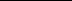 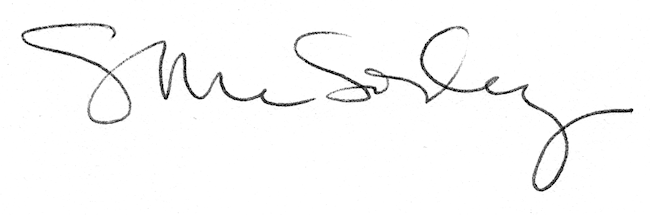 